Добрый день! Продолжим наши занятия!Чтобы правильно произносить все звуки, поиграем с язычком.2.Игра «Закончи предложения»9 Мая – это ……………………….                                                                       Все поздравляют ветеранов с …………………..В этот день ветеранам дарят ……………………Люди идут возлагать цветы к …………………..У Вечного огня уже лежит много ………….…..На Красной площади проходит ………………...3. Игра «Скажи наоборот»Смелый - …………                          Молодой - ………..                          Сильный - …………                        Умный - …………..                         Добрый - ………….                         Высокий - ………… 4. Динамическая пауза Возьмите 3 цветных карандаша и договоритесь с ребёнком: «Когда я подниму жёлтый карандаш – летай, как лётчик (расставить руки в стороны и побегать по комнате); когда я подниму синий карандаш – ты будешь моряком, покажи, как моряки плывут; когда я подниму зелёный карандаш – ты будешь солдатом, маршируй на месте).5. Рассказ «Собака-санитар».  Обращайте внимание ребёнка на картинки. Объясните ребёнку значение слова «военный санитар».Прочитайте ребёнку рассказ.Беседа по тексту:Предложите ребёнку ответить на вопросы полным предложением. ВОПРОСЫ:- Что случилось с солдатом?- Куда был ранен солдат? - Что случилось солдатом после ранения? - Какая была собака?  - Что было у собаки на спине?  - Что лежало в сумке с красным крестом? (Там были бинты и лекарства) - Как был спасен раненый? - Кого привела собака?- На чем перенесли солдата в безопасное место?- Кто спас жизнь защитнику Родины?Повторное чтение рассказа.Пересказ рассказа ребёнком.Уважаемые родители и дети!Поздравляю вас с праздником Великой Победы!!!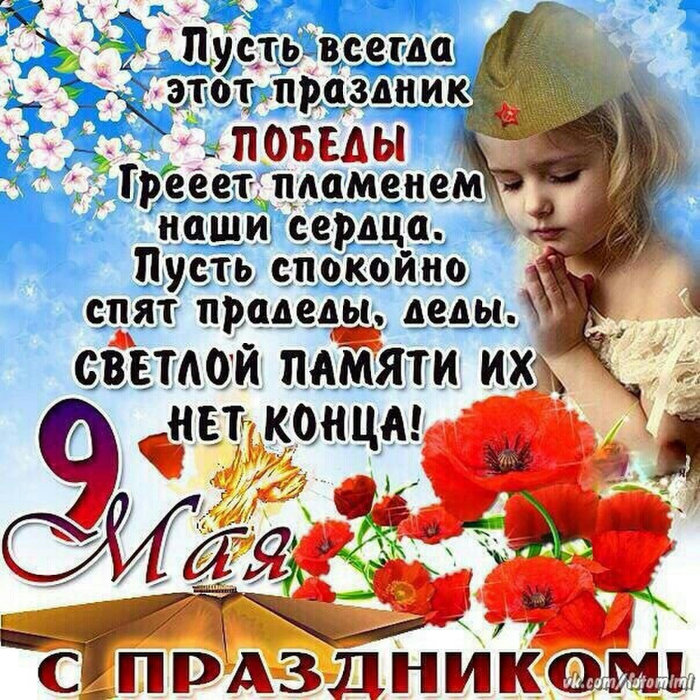 Упражнения для челюсти.«Обезьянки» - движение нижней челюсти вперёд, назад.Упражнения для губ.«Улыбка - Хоботок» - 7раз.Упражнения для языка.«Печём блины» - пя-пя-пя -7 раз.«Блинчик» - 7раз.«Вкусное варенье» - варенье осталось на верхней губе, оближем широким языком – 7-10 раз.«Качели» - язык вверх-вниз, придерживаем руками подбородок, чтобы не двигалась нижняя челюсть – 7-10 раз. «Скачем на лошадке» - придерживая подбородок – 7-10 раз с останавливанием «лошадки».«Останови лошадку»- губами;- губки и язык помогают.Упражнение для мягкого нёбаПокашлять.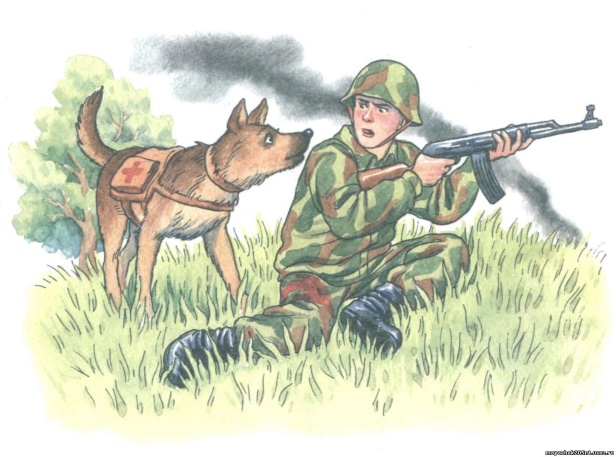 Шла война. Солдат храбро сражался за свою Родину. Но в бою он был ранен и не мог передвигаться. И вдруг он заметил, что к нему подошёл необычный санитар. Это была собака. На спине она несла сумку, в которой был бинт.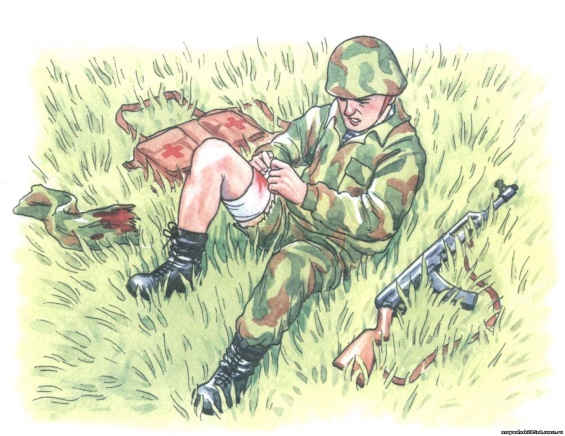 Раненый перевязал себе ногу. А собака отправилась за помощью.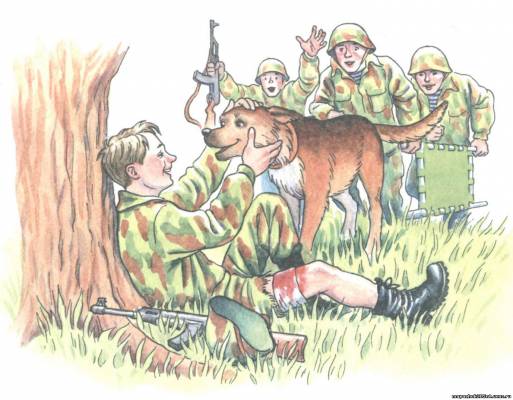 Вернулась она с тремя санитарами. Они переложили бойца не носилки и отнесли в безопасное место. Так собака-санитар спасла жизнь защитнику Родины.